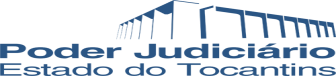 Diretoria de Gestão de PessoasDiretoria de Gestão de PessoasDiretoria de Gestão de PessoasDiretoria de Gestão de PessoasDiretoria de Gestão de PessoasDiretoria de Gestão de PessoasTERMO DE OPÇÃO PARA CONCESSÃO DO AUXÍLIO SAÚDETERMO DE OPÇÃO PARA CONCESSÃO DO AUXÍLIO SAÚDETERMO DE OPÇÃO PARA CONCESSÃO DO AUXÍLIO SAÚDE1) Matrícula:1) Matrícula:1) Matrícula:2) Nome do (a) Interessado (a):2) Nome do (a) Interessado (a):2) Nome do (a) Interessado (a):2) Nome do (a) Interessado (a):2) Nome do (a) Interessado (a):2) Nome do (a) Interessado (a):3) E-mail:3) E-mail:3) E-mail:3) E-mail:4) CPF:4) CPF:4) CPF:4) CPF:5) Cidade/UF:6) Endereço Residencial:6) Endereço Residencial:6) Endereço Residencial:6) Endereço Residencial:6) Endereço Residencial:6) Endereço Residencial:6) Endereço Residencial:6) Endereço Residencial:7) CEP:8) Ramal:8) Ramal:8) Ramal:9) Fone/Contato:9) Fone/Contato:9) Fone/Contato:9) Fone/Contato:9) Fone/Contato:10) Celular:11) Cargo:11) Cargo:11) Cargo:11) Cargo:11) Cargo:12) Lotação (Comarca):12) Lotação (Comarca):12) Lotação (Comarca):12) Lotação (Comarca):13) Setor (Vara/Diretoria):13) Setor (Vara/Diretoria):13) Setor (Vara/Diretoria):13) Setor (Vara/Diretoria):13) Setor (Vara/Diretoria):13) Setor (Vara/Diretoria):13) Setor (Vara/Diretoria):14) Data:14) Data:15) Fundamentação Legal:15) Fundamentação Legal:15) Fundamentação Legal:15) Fundamentação Legal:15) Fundamentação Legal:15) Fundamentação Legal:15) Fundamentação Legal:15) Fundamentação Legal:15) Fundamentação Legal:De acordo com a Resolução nº 102/2019 de 12.12.2019, a obrigatoriedade da apresentação de declaração emitida pelo órgão de origem, atestando o não recebimento do referido benefício (art 2º, §2º).De acordo com a Resolução nº 102/2019 de 12.12.2019, a obrigatoriedade da apresentação de declaração emitida pelo órgão de origem, atestando o não recebimento do referido benefício (art 2º, §2º).De acordo com a Resolução nº 102/2019 de 12.12.2019, a obrigatoriedade da apresentação de declaração emitida pelo órgão de origem, atestando o não recebimento do referido benefício (art 2º, §2º).De acordo com a Resolução nº 102/2019 de 12.12.2019, a obrigatoriedade da apresentação de declaração emitida pelo órgão de origem, atestando o não recebimento do referido benefício (art 2º, §2º).De acordo com a Resolução nº 102/2019 de 12.12.2019, a obrigatoriedade da apresentação de declaração emitida pelo órgão de origem, atestando o não recebimento do referido benefício (art 2º, §2º).De acordo com a Resolução nº 102/2019 de 12.12.2019, a obrigatoriedade da apresentação de declaração emitida pelo órgão de origem, atestando o não recebimento do referido benefício (art 2º, §2º).De acordo com a Resolução nº 102/2019 de 12.12.2019, a obrigatoriedade da apresentação de declaração emitida pelo órgão de origem, atestando o não recebimento do referido benefício (art 2º, §2º).De acordo com a Resolução nº 102/2019 de 12.12.2019, a obrigatoriedade da apresentação de declaração emitida pelo órgão de origem, atestando o não recebimento do referido benefício (art 2º, §2º).De acordo com a Resolução nº 102/2019 de 12.12.2019, a obrigatoriedade da apresentação de declaração emitida pelo órgão de origem, atestando o não recebimento do referido benefício (art 2º, §2º).Marque com um X a                         opção pretendida:Marque com um X a                         opção pretendida:Marque com um X a                         opção pretendida:Marque com um X a                         opção pretendida:DOCUMENTAÇÃO EXIGIDA PARA CONCESSÃO DO BENEFíCIODOCUMENTAÇÃO EXIGIDA PARA CONCESSÃO DO BENEFíCIODOCUMENTAÇÃO EXIGIDA PARA CONCESSÃO DO BENEFíCIODOCUMENTAÇÃO EXIGIDA PARA CONCESSÃO DO BENEFíCIODOCUMENTAÇÃO EXIGIDA PARA CONCESSÃO DO BENEFíCIODOCUMENTAÇÃO EXIGIDA PARA CONCESSÃO DO BENEFíCIODOCUMENTAÇÃO EXIGIDA PARA CONCESSÃO DO BENEFíCIODOCUMENTAÇÃO EXIGIDA PARA CONCESSÃO DO BENEFíCIODOCUMENTAÇÃO EXIGIDA PARA CONCESSÃO DO BENEFíCIO17) Encaminhar os seguintes documentos: (Instruir processo SEI, após encaminhar a SATES)17) Encaminhar os seguintes documentos: (Instruir processo SEI, após encaminhar a SATES)17) Encaminhar os seguintes documentos: (Instruir processo SEI, após encaminhar a SATES)17) Encaminhar os seguintes documentos: (Instruir processo SEI, após encaminhar a SATES)17) Encaminhar os seguintes documentos: (Instruir processo SEI, após encaminhar a SATES)17) Encaminhar os seguintes documentos: (Instruir processo SEI, após encaminhar a SATES)17) Encaminhar os seguintes documentos: (Instruir processo SEI, após encaminhar a SATES)17) Encaminhar os seguintes documentos: (Instruir processo SEI, após encaminhar a SATES)17) Encaminhar os seguintes documentos: (Instruir processo SEI, após encaminhar a SATES)- Este formulário devidamente preenchido e assinado pelo servidor.- Declaração de que não do recebe o referido benefício no órgão de origem. - Este formulário devidamente preenchido e assinado pelo servidor.- Declaração de que não do recebe o referido benefício no órgão de origem. - Este formulário devidamente preenchido e assinado pelo servidor.- Declaração de que não do recebe o referido benefício no órgão de origem. - Este formulário devidamente preenchido e assinado pelo servidor.- Declaração de que não do recebe o referido benefício no órgão de origem. - Este formulário devidamente preenchido e assinado pelo servidor.- Declaração de que não do recebe o referido benefício no órgão de origem. - Este formulário devidamente preenchido e assinado pelo servidor.- Declaração de que não do recebe o referido benefício no órgão de origem. - Este formulário devidamente preenchido e assinado pelo servidor.- Declaração de que não do recebe o referido benefício no órgão de origem. - Este formulário devidamente preenchido e assinado pelo servidor.- Declaração de que não do recebe o referido benefício no órgão de origem. - Este formulário devidamente preenchido e assinado pelo servidor.- Declaração de que não do recebe o referido benefício no órgão de origem. Data: 	/ 	/ 	Data: 	/ 	/ 	Data: 	/ 	/ 	Data: 	/ 	/ 	Data: 	/ 	/ 	Data: 	/ 	/ 	Data: 	/ 	/ 	Data: 	/ 	/ 	Data: 	/ 	/ 	Assinatura do(a) Servidor(a)Assinatura do(a) Servidor(a)Assinatura do(a) Servidor(a)Assinatura do(a) Servidor(a)Assinatura do(a) Servidor(a)Assinatura do(a) Servidor(a)Assinatura do(a) Servidor(a)Assinatura do(a) Servidor(a)Assinatura do(a) Servidor(a)